ТЕРРИТОРИАЛЬНАЯ ИЗБИРАТЕЛЬНAЯ КОМИССИЯЛУЖСКОГО МУНИЦИПАЛЬНОГО РАЙОНАЛЕНИНГРАДСКОЙ ОБЛАСТИРЕШЕНИЕ09 ноября   2023 года                                                          № 51/207Об определении схемы многомандатного избирательного округа по выборам депутатов в совет депутатов муниципального образования Торковичское сельское поселение Лужского муниципального района Ленинградской области   В соответствии с  пунктами 2, 4, 8 статьи 18 Федерального закона от 12.06.2002 года № 67-ФЗ «Об основных гарантиях избирательных прав и права на участие в референдуме граждан Российской Федерации»,  частью 5 статьи 9 областного закона Ленинградской области от 15.03.2012 года № 20-оз  «О муниципальных выборах в Ленинградской области», руководствуясь частью 5  статьи  12 Устава  муниципального образования  Торковичское сельское поселение Лужского муниципального района Ленинградской области, территориальная избирательная комиссия Лужского муниципального районаРЕШИЛА:Определить схему одного десятимандатного избирательного округа и графическое изображение схемы одного десятимандатного избирательного округа по выборам депутатов  совета депутатов муниципального образования  Торковичское сельское поселение Лужского муниципального района Ленинградской области согласно приложениям 1, 2.Направить настоящее решение для утверждения  в совет депутатов муниципального образования  Торковичское сельское поселение Лужского муниципального района Ленинградской области.Контроль за исполнением решения возложить на заместителя председателя территориальной избирательной комиссии Лужского муниципального района Полярус Н.Л.Разместить настоящее решение на  сайте территориальной избирательной комиссии Лужского муниципального района в информационно-телекоммуникационной сети "Интернет"Председатель ТИКЛужского муниципального района                                                С.В.ЛапинаСекретарь ТИКЛужского муниципального района                                                Т.О.МеньшиковаПриложение №1                  к решению территориальной избирательной комиссии Лужского муниципального района Ленинградской области от 09 ноября 2023 года № 51/207СХЕМАодного десятимандатного избирательного округа  по выборам депутатов  совета депутатов муниципального образования Торковичское сельское поселениеЛужского муниципального района Ленинградской областиКоличество избирателей муниципального образования –   849 человек.Количество многомандатных избирательных округов - 1Количество мандатов – 10. Торковичский  десятимандатный  избирательный округ № 1 Границы избирательного округа:  от точки пересечения границ Торковичского сельского поселения с границами Толмачевского городского поселения и Ям-Тесовского сельского поселения на восток, затем на юго-запад  по смежной границе Ям-Тесовского сельского поселения и Торковического сельского поселения до пересечения границы Оредежского сельского поселения, далее на юго-запад по смежной границе Оредежского сельского поселения и Торковичского сельского поселения до пересечения  границы  Заклинского сельского поселения, далее на запад по смежной границе Заклинского сельского поселения и Торковичского сельского поселения до пересечения границы  Толмачевского городского поселения, далее на север, затем на северо-восток по смежной границе Толмачевского городского поселения и Торковичского сельского поселения до точки пересечения границ Торковичского сельского поселения с границами Толмачевского городского поселения и Ям-Тесовского сельского поселения.В границы избирательного округа входят: населенные пункты Торковичского сельского поселения: посёлок Торковичи; деревни: Овиновичи, Песочный Мох, Петрушина Гора.		Приложение №2                  к решению территориальной избирательной комиссии Лужского муниципального района Ленинградской области от 09 ноября 2023 года № 51/207Графическое изображение схемы одного десятимандатного избирательного округа по выборам депутатов  совета депутатов муниципального образования Торковичское сельское поселение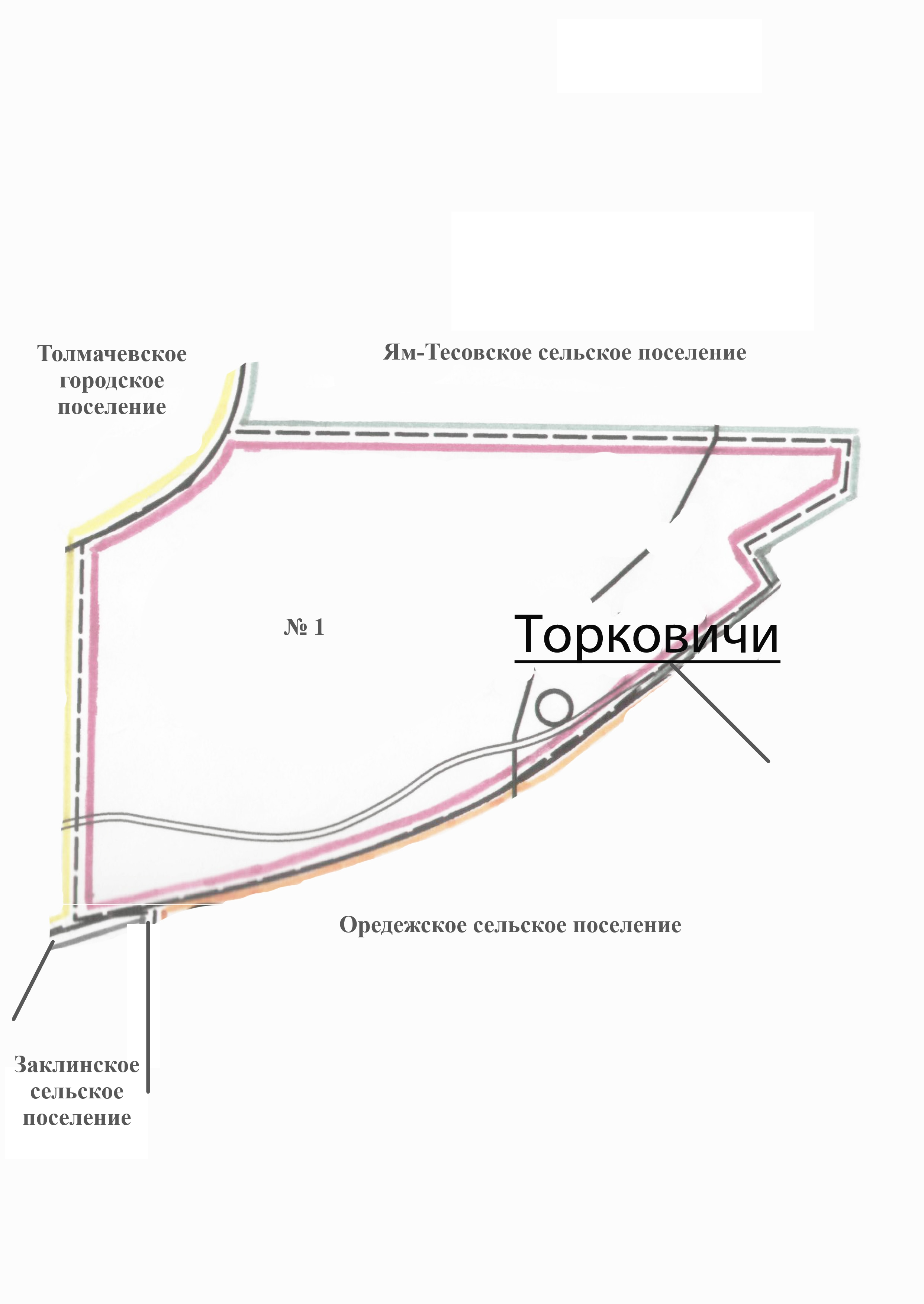 